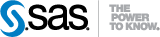 
With the 1.5 release, the SAS® Drug Development Macro API has been rebranded as the SAS® Life Science Analytics Framework Macro API. SAS macros available in release 1.4.1 will continue to run using the same calls and signatures. With the exception of deprecated macros, all previously released macros have been updated to the new product. The SAS® Life Science Analytics Framework Macro API release 1.5 is available for use with SAS® Life Science Analytics Framework Java API release 1.8.1.The table below describes changes to the SAS® Life Science Analytics Framework Macro API in release 1.5.DefectsReference #TitleDescriptionStatusUS9161Rebrand all SASDRUGDEV_ macrosAll SASDRUGDEV_ macros not marked for deprecation have corresponding LSAF_ macros. The original SASDRUGDEV_ versions of those macros are supported in this release.ChangedUS7735Remove sasdrugdev_getsddAPIversion - deprecated in 1.4.This macro has been deprecatedDeprecatedUS9193LSAF_ENCRYPTPASSWORDEncrypts the password for a user in the SAS Life Science Analytics Framework.NewUS9277LSAF_GETALLUSERSAccount license type information added to metadata returned in the data set. UpdatedUS9278LSAF_GETABSOLUTEPATHReturns an absolute path for a file relative to the given base path.NewUS9276LSAF_GETRELATIVEPATHReturns a relative path for a file relative to the given base path.NewUS9209LSAF_GETSUBMISSIONSTATUS The documentation was updated to include references to workspace job submissions.UpdatedUS9160LSAF_GETPROCESSDEFSBYTYPEReturns a SAS data set that contains the metadata for all of the process flow definitions available at the specified context type.NewUS9153LSAF_GETPROCESSFLOWSReturns a SAS data set that contains the metadata for all the process flows defined at, and optionally the child contexts of, the specified organization, project, or analysis.NewUS9182LSAF_GETMYPROCESSFLOWSReturns a SAS data set that contains the metadata for the process flows defined by the logged in user at, and optionally the child contexts of, the specified organization, project, or analysis.NewUS9152LSAF_CREATEPROCESSFLOWCreates a process flow in the SAS Life Science Analytics Framework repository.NewUS9154LSAF_PROCESSFLOWEXISTSDetermines whether a process flow is defined for the specified context.NewUS9224LSAF_DELETEPROCESSFLOWDeletes a process flow and, optionally, creates manifest file in the SAS Life Science Analytics Framework repository.NewUS9311LSAF_CREATEPROCESSFLOWMANIFESTCreates a process flow manifest file in the SAS Life Science Analytics Framework repository.NewUS9341LSAF_GETPROCESSFLOWPROPERTIESReturns a SAS data set that contains the properties for the specified process flow within the specified organization, project, or analysis.NewUS9223LSAF_UPDATEPROCESSFLOWPROPERTIESUpdates a process flow in the SAS Life Science Analytics Framework repository.NewUS9335LSAF_GETPROCESSFLOWDATAReturns a SAS data set that contains the metadata for the process data for the specified process flow within the specified organization, project, or analysis.NewUS9365LSAF_UPDATEPROCESSFLOWDATAUpdates the metadata for the process flow data for the specified process flow in the SAS Life Science Analytics Framework repository.NewUS9342LSAF_GETPROCESSFLOWELEMENTSReturns a SAS data set that contains the metadata for the flow setup elements for the specified process flow within the specified organization, project, or analysis.NewUS9351LSAF_GETPFJOBELEMENTINFOReturns a SAS data set that contains the properties for the job setup elements for the process flow within the specified organization, project, or analysis.NewUS9352LSAF_UPDATEPFJOBELEMENTINFOUpdates the properties for process flow job elements using a data set as input.NewUS9353LSAF_GETPFJOBPARAMETERSReturns a SAS data set that contains the override parameters for the job setup elements for the process flow within the specified organization, project, or analysis.NewUS9354LSAF_UPDATEPFJOBPARAMETERSUpdates the job parameter overrides for process flow job elements using a data set as input.NewUS9347LSAF_GETPFNOTIFICATIONINFOReturns a SAS data set that contains the properties for the notification setup elements for the process flow within the specified organization, project, or analysis.NewUS9348LSAF_UPDATEPFNOTIFICATIONINFOUpdates the properties for process flow notification elements using a data set as input.NewUS9349LSAF_GETPFNOTIFICATIONRECIPIENTSReturns a SAS data set that contains the recipients for notification setup elements for the process flow within the specified organization, project, or analysis.NewUS9350LSAF_UPDATEPFNOTIFRECIPIENTSUpdates the recipients for process flow notification elements using a data set as input.NewUS9357LSAF_GETPFSIGNALLOCATIONSReturns a SAS data set that contains the locations for the signal setup elements for the process flow within the specified organization, project, or analysis.NewUS9358LSAF_UPDATEPFSIGNALLOCATIONSUpdates the locations for process flow repositoryFilePut signal elements using a data set as input.NewUS9356LSAF_UPDATEPFTIMERELEMENTSUpdates the values of process flow timer elements using a data set as input.NewUS9355LSAF_GETPFTIMERELEMENTSReturns a SAS data set that contains the data for the timer setup elements for the process flow within the specified organization, project, or analysis.NewUS9346LSAF_UPDATEPFUSERCANDIDATESUpdates the candidates for process flow user task elements using a data set as input.NewUS9345LSAF_GETPFUSERCANDIDATESReturns a SAS data set that contains the candidates for user setup elements for the process flow within the specified organization, project, or analysis.NewUS9344LSAF_UPDATEPFUSERELEMENTINFOUpdates the properties for process flow user elements using a data set as input.NewUS9343LSAF_GETPFUSERELEMENTINFOReturns a SAS data set that contains the properties for the user setup elements for the process flow within the specified organization, project, or analysis.NewUS9227LSAF_CHECKINChecks in a SAS Life Science Analytics Framework repository file.NewUS9228LSAF_CHECKOUTChecks a file out of the SAS Life Science Analytics Framework repository.NewUS9229LSAF_ISCHECKEDOUTDetermines whether a SAS Life Science Analytics Framework repository file has been checked out.NewUS9230LSAF_GETCHECKEDOUTFILESReturns a SAS data set containing the checked out file information for the specified user, file, and/or location within the SAS® Life Science Analytics Framework repository.NewUS9312LSAF_MARKFORADDANDCHECKINMarks for add and checks in a workspace file to the SAS® Life Science Analytics Framework repository.NewUS9280LSAF_GETCOPYTOWORKSPACESTATUSReturns the value for the Copy to Workspace status of a file or folder in the SAS Life Science Analytics Framework repository.NewUS9284LSAF_UPDATECOPYTOWORKSPACESTATUSUpdates the value for the Copy To Workspace status of a file or folder in the SAS Life Science Analytics Framework repository.NewUS9275LSAF_GETSYNCINFOReturns a SAS data set containing synchronization information for the specified file in the SAS Life Science Analytics Framework repository.NewUS9155LSAF_HASCONTEXTPRIVILEGEDetermines whether a user or group has a specific role privilege in the specified organization, project, or analysis.NewUS9222LSAF_GETRBITEMSBYQUERYReturns a SAS data set that contains the metadata for the items in the SAS Life Science Analytics Framework recycle bin that match the given search criteria.NewUS9159Update LSAF_GETPROPERTIES to allow user to specify a version of a file.Added lsaf_version parameter to SASDRUGDEV_GETPROPERTIES and LSAF_GETPROPERTIES to allow version specific extraction of properties information.UpdatedUS9285Update LSAF_ISGROUPMEMBER to search groups within groups.Added parameter lsaf_includeImplicit to optionally include implied members.UpdatedUS9266LSAF_GETWORKSPACECHILDRENReturns a SAS data set that contains the metadata for objects within a folder in the SAS Life Science Analytics Framework workspace.NewUS5750DE4174Expose SASDRUGDEV_DISABLEVERSIONINGLSAF_DISABLEVERSIONINGIssue with comments not being displayed in the audit trail when disabling versioning through the API has been addressed. Macros can be released.New/FixedUS5749DE4173Expose SASDRUGDEV_ENABLEVERSIONINGLSAF_ENABLEVERSIONING Issue with comments not being displayed in the audit trail when enabling versioning through the API has been addressed. Macros can be released.New/FixedUS9245LSAF_CREATEWORKSPACEFOLDERCreates a folder in the SAS Life Science Analytics Framework workspace.NewUS7535LSAF_CREATEWORKSPACEJOBCreates a job in the SAS Life Science Analytics Framework workspace.NewUS9206LSAF_WORKSPACEOBJECTEXISTSDetermines whether a SAS Life Science Analytics Framework workspace object exists.NewUS9214LSAF_GETWORKSPACEJOBINFOReturns a SAS data set that contains the information for a job in the SAS Life Science Analytics Framework workspace.NewUS9210LSAF_GETWORKSPACEJOBINPUTSReturns a SAS data set containing metadata for the inputs for the specified job in the SAS Life Science Analytics Framework workspace.NewUS9212LSAF_GETWORKSPACEJOBOUTPUTSReturns a SAS data set containing metadata for the outputs for the specified job in the SAS Life Science Analytics Framework workspace.NewUS9213LSAF_GETWORKSPACEJOBPARAMETERSReturns a SAS data set containing job parameter metadata for the specified job in the SAS Life Science Analytics Framework workspace.NewUS9211LSAF_GETWORKSPACEJOBTASKSReturns a SAS data set containing metadata for the tasks for the specified job in the SAS Life Science Analytics Framework workspace.NewUS7536LSAF_UPDATEWORKSPACEJOBUpdates an existing job file in the SAS Life Science Analytics Framework workspace.NewUS9208LSAF_SUBMITWORKSPACEJOBSubmits a SAS Life Science Analytics Framework workspace job for immediate execution.NewUS9207LSAF_SUBMITANDPOPULATEWSJOBSubmits a SAS Life Science Analytics Framework workspace job for immediate execution and updates the input and output specifications in the job file.NewReference #TitleDescriptionStatusDE7390UPDATEACLS: Processing does not stop after first failure.The documentation states that the processing will stop with the first failure. The macro is not doing that. This could cause the value of _lsafRC_ or _sddRC_ to be inaccurate.FixedDE7250GetJobInfo, inputs, tasks, parameters, outputs: Actual job version and path should display in the data sets.Currently the macros set the job path and job version in the data set to whatever value the user sent in. That means:
(1) There is no real "proof" that the job name or job version is the data from the actual job that was retrieved,
(2) The version is blank if the user sent in blank. Blank means get the latest version, but there's no record in the data set of what version was actually retrieved.FixedDE7241Documentation of return values of -1For the macros (both sasdrugdev_ and lsaf_) assignedroleexists, objectexists, processflowexists, roleexists, userexists, groupexists, isroleprivilege, isrolemember, ischeckedout,  isversioned, isuserprivilege, ismember, isgroupmember, iscontainer, hascontextprivilege, and workspaceobjectexists update documentation stating that in the event of an error, the return value of _lsaf<macro name>_ or _sdd<macro name>_ will be set to -1.UpdatedDE7213LSAF_UPDATEOWNER: Return message for owner if owner already owns an objectWhen a user attempts to update the owner to the owner who already owns the object, there should be a message indicating that the owner has not changed since that user already owned the object.FixedDE7210LSAF_GETGROUPS: Update documentation associated with sas_dsnameChange the documentation wording from to "The data set will be sorted by group name and contain a row for each group.  The data set will contain columns with the following names ". The word 'member' is confusing in this description since it implies that there will be a row for each user or group within the group.FixedDE7209LSAF_GETSUBMISSIONSTATUS: Update documentation for status valuesUpdated documentation to include all expected status values as well as references to additional error handling.UpdatedDE7208LSAF_REMOVEUSERPRIVILEGE: Update documentation to refer to correct macro for syntaxThe documentation currently references the lsaf_roleexists macro syntax.  Please update to show the syntax corresponding to lsaf_removeuserprivilege.FixedDE7207LSAF_UPDATEPROJECTSTATE and LSAF_UPDATEANALYSISSTATE: Return message should indicate the updated state of the projectUpdate the return message to indicate what state the project has been updated to.UpdatedDE7206LSAF_UPDATEPROPERTIES: Documentation of editable fieldsUpdate documentation to help determine editable properties.FixedDE7204LSAF_CREATEFOLDER: Update documentation to clarify where a folder can be createdUpdate the documentation to inform users they can only create a folder under \Files or an existing folder, not directly under the org, project, or analysis.UpdatedDE7203LSAF_CREATEFILE: Update documentation to clarify to users where files can be createdUpdate the documentation to inform users they can only create a file under \Files or an existing folder, not directly under the org, project, or analysis.UpdatedDE7202LSAF_ISROLEPRIVILEGE: Documentation for inherited rolesClarify in the documentation that this macro only works for defined roles and not for inherited roles.UpdatedDE7200LSAF_ASSIGNEDROLEEXISTS, LSAF_ASSIGNROLE,LSAF_UNASSIGNROLE,LSAF_ISROLEMEMBER:Update error message to clarify lsaf_role_context and lsaf_roleUpdate error message to handle clarification between the lsaf_role_context and lsaf_role. It is difficult for a new user to see where the role context ends and the role begins.UpdatedDE7199LSAF_ADDROLEPRIVILEGE: Update documentation for case of privilegeDocumentation should mention that the privilege is case-sensitive, or the macro should handle cases where the user does not enter the privilege in all caps. Updated the macro to handle case-insensitive privilege ids.UpdatedDE5619Macro doc is incorrect for sasdrugdev_getChildren and lsaf_getChildren.Updated documentation to correctly reflect the default data set name.UpdatedDE4602Macro doc is incorrect for sasdrugdev_submitjob and lsaf_submitjobUpdated documentation from _sddJobSubmissionStatus_ to _sddJobSubmissionId_ in sasdrugdev_submitjob and to _lsafJobSubmissionId_ in lsaf_submitjob.Updated